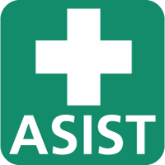 Learn the skills to help save a life.Suicide is preventable. Anyone can make a difference.Attend the award-winning ASIST workshop and learn to:•      recognize people with thoughts of suicide,•      talk to them, hear their stories, and understand their situations, then•      help them stay safe with a life-affirming intervention.The two-day ASIST (Applied Suicide Intervention Skills Training) workshop is open to anyone 16 or older. Widely used by both professionals and the general public, ASIST offers something to every participant, no matter how experienced.Why take ASIST?LIFE-SAVING: Anyone can experience thoughts of suicide. By giving participants the skills to help friends, family members, colleagues, and clients stay alive, ASIST supports suicide-safer communities.TRUSTED: ASIST is the most widely used suicide intervention training workshop in the world. Over 100,000 people attend ASIST each year in more than 30 countries.ENGAGING: ASIST is a dynamic, hands-on workshop that uses adult learning principles. It includes presentations, discussions, and audiovisuals, plus simulations to practice intervention skills.PROVEN: ASIST works. A major 2013 study showed that the ASIST intervention process significantly reduces thoughts of suicide and helps people at risk feel more hopeful about living.COST-EFFECTIVE: A 2015 RAND Corporation study found that for every $1 spent on the ASIST program in California, the state government would save $50 in medical expenses and associated costs.Disclaimer: This workshop does not guarantee that you will be able to prevent suicide. Fees:     $275.00 + (HST $35.75)= $310.75 adult  $250.00 + (HST $32.50) = $282.50 student      Includes: work book, wallet card, certificate**, community resource list, name tags, minimum 2 certified trainers and an opportunity to network with other ASIST trained caregivers. **Certificates will only be issued to participants that complete the full 2 consecutive days of the workshop.Full payment to be paid upon confirmation of the workshop.Cancellations and refunds:Refund, less $60.00 administration fee, will be issued when a written request is received 3 weeks prior to the date of the workshop. No refund for non-attendance and for incompletion of the full 2 consecutive days of the workshop.Registration may be transferred to another participant; both days must be attended by the same participant.Should the workshop be cancelled by the trainers, a full refund will be issued or registration can be moved to a future ASIST workshop.Any questions, please contact me at (613) 327-3687 or email a_warren@outlook.comThank you,Angela WarrenLivingWorks Certified Trainer  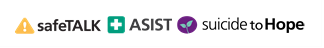 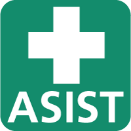 Registration FormPlease complete and return to Angela Warren at a_warren@outlook.comDate of ASIST workshop:  Participant’s Full Name (as it would appear on the certificate)(If you are registering on behalf of a participant, please indicate their name here.)Street Address:					City:(Please include suite or apartment number if applicable.)Province:						Postal Code:Organization (if applicable)Phone							EmailFull payment to be paid upon confirmation of the workshop.Place an “X” in the appropriate box.       Adult Rate - $ 310.75	Student Rate -	$ 282.50						Student ID#	Select payment option:E-transfer funds to a_warren@outlook.comElectronic Funds Transfer for agencies only through request.Cheque payable to Angela WarrenCredit Cards*: Visa & Mastercard (Invoice will be sent from Leaves of Hope)*Additional 4% transaction feeI have read and agreed to all the conditions outlined in the Information Sheet above.  Please initial box below.Payment receipt will be emailed.All personal information will remain confidential.Should you have any issues with completing the registration form, please contact Angela Warren at (613) 327-3687 to complete registration via telephone.Thank you for helping create suicide-safer communities.